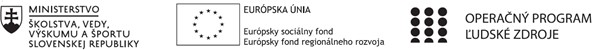 Správa o činnosti pedagogického klubuHlavné body, témy stretnutia, zhrnutie priebehu stretnutia	  1. Otvorenie                      			2. Prednáška k interaktívnej tabuli                      			3. Použitie interaktívnej tabuli vo vyučovacom procese                     			4. Diskusia                      			5. Záverečné zhrnutie Na stretnutí sme sa venovali interaktívnym tabuliam. Ing. Albín Sakal, nám na úvod v prednáške predstavil základné pojmy o interaktívnej tabuli, program, ktorým  vieme prepojiť tabuľu s naším notebookom a hlavné funkcie interaktívnych tabúľ. Ukázal praktické využitie interaktívnej tabule vo vyučovacom procese. Zároveň sme sa dostali aj k riešeniu  problémov, s ktorými sa stretávame pri vyučovaní ak máme časť žiakov v triede a časť je doma v karanténne.              V diskusia, členovia hovorili o svojich skúsenostiach s interaktívnou tabuľou  a vyučovaním žiakov aj prezenčne aj dištančne 	Závery a odporúčania:                    Interaktívne tabule sú veľmi prospešné vo vyučovacom procese, uľahčujú prácu učiteľovi aj žiakovi  navzájom, Hlavne v dnešnej dobe on line vyučovania sa javí ich využívanie ako veľmi prínosné. 1. Prioritná osVzdelávanie2. Špecifický cieľ1.1.1 Zvýšiť inkluzívnosť a rovnaký prístup kukvalitnému vzdelávaniu a zlepšiť výsledky a kompetencie detí a žiakov3. PrijímateľGymnázium, Park mládeže 5, 040 01 Košice4. Názov projektuZvýšenie kvality vzdelávania v Gymnáziu Park mládeže 5 v Košiciach5. Kód projektu ITMS2014+312011X6576. Názov pedagogického klubuKlub finančnej gramotnosti7. Dátum stretnutia pedagogického klubu23. 11. 20218. Miesto stretnutia pedagogického klubuučebňa9. Meno koordinátora pedagogického klubuIng Magdaléna Vacková10. Odkaz na webové sídlo zverejnenejsprávyhttps://gpm.edupage.org/a/zvysenie-kvality-vzdelavania14.	Vypracoval (meno, priezvisko) Ing Magdaléna Vacková15.	Dátum23.11.202116.	Podpis17.	Schválil (meno, priezvisko)Mgr Milan Marinčák18.	Dátum23.11.202119.	Podpis